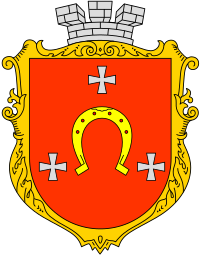                                     ГРОМАДСЬКА  РАДА                ПРИ КОВЕЛЬСЬКОМУ МІСЬКОМУ ГОЛОВІ            45000 вул. Незалежності 73, м. Ковель, Волинська обл., Україна                                  ПРОТОКОЛ № 1       Зборів Громадської  ради при Ковельському міському голові03 вересня2021 рокум. Ковель 10:00 год. - 12:00 год.                         культурно-просвітницький центрПРИСУТНІ 20 членів Громадської ради:Єгорова Л. Я.,Якіменко М. П., Артюшенко Г. О., Неридько А. С., Зелених В.І., Мичко В. А., Савосюк М. І., Крецул В. Й., Хилюк Н. І., Мовчан В. В., Стахорська Л. С., Сарапін В. І., Орлова Н. О., Кислюк Т, А., Карпук С. М., Савич Є. У., Остапчук А. С., Самойленко С. А., Марчук В. С., Косцьов’ят В. К.Відсутні 4 члени Громадської ради: Верчук. І. В. Дутка І. С., Виш Р. Г., Батраченко М. С.(список додається).Ковельський міський голова                              Чайка І. Л.Заступник Ковельського міського голови:      Маленицька Н. Д.Секретар Ковельської міської ради:             Багнова О. Л.Пініс І. О., ЗМІ.ПОРЯДОК ДЕННИЙ:1. Внесення змін про Положення про Громадську раду.2. Розробка та затвердження Регламенту Громадської ради.3. Формування правління, експертних груп, комісій Громадської ради.4. Різне.Голова Громадської ради Єгорова Л. Я. відкрила збори та надала слово Ковельському міському голові Чайці І. О.СЛУХАЛИ:Міського голову Ігоря Чайку, який привітав присутніх з початком роботи Громадської ради, побажав ефективної та плідної праці на благо територіальної громади, висловив сподівання, що Громадська рада буде успішним консультативно-дорадчим органом, допомагатиме владі приймати правильні рішення, зауважив, що хотів би, щоб голос громадськості у Ковелі звучав на повну потужність.СЛУХАЛИ:Єгорову Л. Я., яка запропонувала  обрати склад лічильної комісії із трьох осіб:Неридько А. С., Стахорська Л. С. Орлова Н. О. Інших пропозицій не надійшло.Голосували: «За»- 20, «Проти»-0, «Утримались»0-. ВИРІШИЛИ:Затвердити склад лічильної комісії у кількості трьох осіб:Неридько А. С., Стахорська Л. С. Орлова Н. О.СЛУХАЛИ:Єгорову Л. Я., яка оголосила порядок денний і запропонувала внести пропозиції до порядку денного.Інших пропозицій не надійшло. Єгорова запропонувала затвердити порядок денний.Голосували: «За»- 20, «Проти»-0, «Утримались»0-. ВИРІШИЛИ:Затвердити порядок денний.                                                 ПИТАННЯ 1.                     Внесення змін про Положення про Громадську раду.СЛУХАЛИ:1. Єгорову. Л. Я., яка запропонувала обговорити  Положення про Громадську раду і внести зміни до Положення та прийняти його.2.Остапчука А. С., який схвалив Положення про Громадську раду і запропонував виправити технічні помилки, назвав в яких пунктах Положення3.Крецула В. Й., який звернув увагу на те, щ текст Положення було розміщено в соціальних мережах, обговорювалося,  вносилися зміни, а тому більше пропозицій не має.4. Савич Є. У. запропонувала змінити в Положенні строк повноважень складу Громадської ради  з двох років  до закінчення каденції міського голови.5.Артюшенко Г. О., яка повідомила, що всі зауваження взяті до уваги, технічні помилки виправлені, запропонувала затвердити Положення.Інших пропозицій не надходило.Голосували: «За»-19, «Проти»-0, «Утримались»-1. ВИРІШИЛИ: Затвердити Положення про Громадську раду при Ковельському міському голові.                                          ПИТАННЯ 2.          Розробка та затвердження Регламенту Громадської ради.СЛУХАЛИ:1.Єгорову Л. Я.,яка запропонувалаобговорити Регламент Громадської ради і  прийняти його2.Карпук С. М. запропонувала прийняти Регламент Громадської ради. 3.Якіменко М. П. запропонував затвердити регламент Громадської радиІнших пропозицій не надходило.Голосували: «За»-20, «Проти»-0, «Утримались»-0. ВИРІШИЛИ:Затвердити РегламентГромадської ради при Ковельському міському голові.                                             ПИТАННЯ 3.   Формування правління, експертних груп, комісій Громадської ради.СЛУХАЛИ: Єгорову Л. Я., яка запропонувала спочатку обрати членів комісії Громадської ради, після чого сформувати Правління Громадської ради, з чим усі члени ради погодились.3. 1.Формування постійної комісії з питань дотримання прав людини, громадянської діяльності та етики, законності і правопорядку, конфлікту інтересів;СЛУХАЛИ:1.Артюшенко Г. О., яка  повідомила, що кожен член Громадської ради може бути обраним не більше ніж у дві комісії.  Так як список комісій, експертних груп було опубліковано у групі «Громадська рада», то практично кожний член ради вже визначився в якій комісії хоче працювати. Якщо хто має іншупропозицію, то попросила озвучити.Інших пропозицій не надходило.Артюшенко Г. О. зачитала список запропонованих шести членів даної комісії:Артюшенко Г. О., Самойленко С. А., Мовчан В. В,Карпук С. М., Зелених В. І.Інших кандидатур не було запропоновано.Голосували: «За»-20, «Проти»-0, «Утримались»-0. ВИРІШИЛИ:Обрати постійну комісію з питань дотримання прав людини, громадянської діяльності та етики, законності і правопорядку, конфлікту інтересів в кількості  6 (шести) членів ради:Артюшенко Г. О., Самойленко С. А., Мовчан В. В.,Карпук С. М., Зелених В. І.3. 2. Формування постійної комісії. з питань планування, бюджету і фінансів;СЛУХАЛИ:Артюшенко Г. О., яка повідомила, що в даній комісії бажає працювати чотири члени ради: Єгорова Л. Я., Косцьовят В. К., Неридько А. С., Кислюк  Т. А.Виступив: Сарапін В. І., який запропонував свою кандидатуру в дану комісію.Виступила: Зелених В. І. і запропонувала кандидатуру Верчука І. В., повідомила, що Верчук І. В. не зміг прибути на збори, так як перебуває на роботі.Артюшенко Г. О. повідомила, що Верчук І. В. просив не включати його ні до одної комісії.Інших пропозицій не надходило.Голосували: «За»-20, «Проти»-0, «Утримались»-0.ВИРІШИЛИ:Обрати постійну комісію з питань планування, бюджету і фінансів в кількості 5 (п’яти) членів ради:Єгорова Л. Я., Косцьовят В. К., Неридько А. С., Сарапін В. І., Кислюк Т. А.3.3. Формування постійної комісії з питань регулювання земельних відносин, містобудування, планування та розвитку територій об'єднаної громади, утворення та функціонування старостинських округів, сільського господарства, природокористування та використання надр.СЛУХАЛИ:Артюшенко Г. О., яка зачитала список із шести членів ради, які вирішили працювати у даній постійній комісії, а саме: Мичко В. А., Савосюк М. І., Остапчук А. С., Неридько А. С., Якіменко А. С., Марчук В. С.Інших кандидатур запропонованоне було.Голосували: «За»-20, «Проти»-0, «Утримались»-0. ВИРІШИЛИ:Обрати постійну комісію з питань регулювання земельних відносин, містобудування, планування та розвитку територій об'єднаної громади, утворення та функціонування старостинських округів, сільського господарства, природокористування та використання надр в кількості 6 (шести) членів ради:Мичко В. А., Савосюк М. І., Остапчук А. С., Неридько А. С., Якіменко А. С., Марчук В. С.3.4.Формування постійної комісії з питань житлово-комунального господарства, екології та благоустрою міста, комунального майна, промисловості, будівництва, транспорту, зв’язку, торговельного та побутового обслуговуванн янаселенняСЛУХАЛИ:Артюшенко Г. О., яка повідомила, що в даній комісії виявили бажання працювати 6 (шість) членів ради і зачитала список:Косцьов’ят В. К., Карпук С. М., Хилюк Н. І., Стахорська Л. С., Крецул В. Й., Савич Є. У.Інших пропозицій не надходило.Голосували: «За»-20, «Проти»-0, «Утримались»-0. ВИРІШИЛИ:Обрати постійну комісію з питань житлово-комунального господарства, екології та благоустрою міста, комунального майна, промисловості, будівництва, транспорту, зв’язку, торговельного та побутового обслуговування населення в кількості 6 (шести) членів ради:Косцьов’ят В. К., Карпук С. М., Хилюк Н. І., Стахорська Л. С., Крецул В. Й., Савич Є. У.3.5.Формування постійної комісії з питань освіти, культури, охорони здоров’я, материнства і дитинства, соціального захист населення, спорту і фізичної культури, в справах сім’ї і молоді та релігії.СЛУХАЛИ:Артюшенко Г. О., зачитала список із чотирьох членів ради, які вирішили працювати у даній постійній комісії, а саме: Савич Є. У., Сарапін В. І., Дутка І. С., Мичко В. А. 1.Виступила: Стахорська Л. С. і запропонувала свою кандидатуру.В порядку обговорення запропонували свої кандидатури: Орлова Н. О., Кислюк Т. А., Марчук В. С.Всі кандидатури просили включити їх до даної комісії.Інших пропозицій не надходило.Голосували: «За»-20, «Проти»-0, «Утримались»-0. ВИРІШИЛИ:Обрати постійну комісію з питань освіти, культури, охорони здоров’я, материнства і дитинства, соціального захисту населення, спорту і фізичної культури, в справах сім’ї і молоді та релігіїв кількості 8 (восьми) членів ради:Савич Є. У., Сарапін В. І., Дутка І. С., Мичко В. А., Стахорська Л. С., Орлова Н. О., Кислюк Т. А., Марчук В. С.3.6.Формування постійної ветеранської комісії.СЛУХАЛИ:Артюшенко Г. О., яка  повідомила, що члени Громадської ради запропонували сформувати постійну ветеранську комісію, до якої вирішили долучитись Остапчук А. С., Савосюк М. І., Стахорська Л. С., Крецул В. Й., Орлова Н. О. Виступила: Стахорська Л. С. і запропонувала в комісію Батраченко М. П..Інших пропозицій не надходило.Голосували: «За»-20, «Проти»-0, «Утримались»-0. ВИРІШИЛИ:Обрати постійну ветеранську комісію в кількості6 (шести) членів ради:Остапчук А. С., Савосюк М. І., Стахорська Л. С., Крецул В. Й., Орлова Н. О., Батраченко М. П.. 3.7. Формування експертної групи, з проведення антикорупційних експертиз проектів рішень місцевих органів влади.СЛУХАЛИ:Артюшенко Г. О., яка повідомила, що поступили три пропозиції від членів Громадської ради, а саме: Коцьов’ята В. К., Самойленка С. А. та Зелених В. І про включення їхніх кандидатур до списку  даної експертної групи.Виступила Єгорова Л. Я., яка запропонувала вписати до списку її кандидатуру.Виступив Мовчан В. В., який запропонував свою кандидатуру.Інших пропозицій не надходило.Голосували: «За»-20, «Проти»-0, «Утримались»-0. ВИРІШИЛИ:Обрати експертну групу, з проведення антикорупційних експертиз проєктів рішень місцевих органів влади в кількості 5 (п’яти) членів ради: Коцьов’ята В.К., Самойленка С.А., Зелених В. І., Єгорової Л. Я., Мовчана В. В.3.8. Формування експертної групи, з проведення експертиз  діяльності структурних підрозділів  органів виконавчої влади та їх посадових осіб Ковельської ОТГ.СЛУХАЛИ:Артюшенко Г. О., яка повідомила, що про включення до списку даної експертної групи поступили пропозиції від шести членів ради: Стахорської Л. С., Виша Р. Г., Артюшенко Г. О., Савич Є. У., Хилюк Н. І., Остапчука А. С.Інших пропозицій не надходило.Голосували: «За»-20, «Проти»-0, «Утримались»-0. ВИРІШИЛИ:Обрати експертну групу, з проведення експертиз  діяльності структурних підрозділів  органів виконавчої влади та їх посадових осіб Ковельської ОТГ в кількості 6 (шести) членів ради:Стахорської Л. С., Виша Р. Г., Артюшенко Г. О., Савич Є. У., Хилюк Н. І., Остапчука А. С.ПИТАННЯ 4.Різне.СЛУХАЛИ:Єгорову Л. Я. , яка запросила членів Громадської ради у «Різному»  висловити свої пропозиції, побажання щодо роботи Громадської ради, інші питання, які можливо у кого є.Артюшенко Г. О., яка запропонувала членам ради внести свої пропозиції щодо плану  роботи Громадської ради до нового року, також запропонувала наступні збори провести 1 жовтня 2021 року, на яких затвердити план роботи та внесла пропозицію включити до порядку денного  зборів 1 жовтня такі важливі питання як 1.Запросити на збори 01.10.2021 року директора Ковельського МТМО Вітра та заслухати  інформацію про стан вакцинації населення у нашій ОТГ. 2. Запросити на збори 01.10 2021 року начальника Ковельського відділу поліції та заслухати інформацію про криміногенну обстановку, про стан профілактики правопорушень та боротьби зі злочинністю на території об’єднаної громади.Якіменко М. П. вніс пропозицію включити до порядку денного наступне питання: Запросити на збори 01.10.2021 року директора ТОВ «КОВЕЛЬТЕПЛО» Бойка В. І. та директора Ковельського УВКГ «Ковельводоканалу» Рибачка Ю. І. і заслухати інформацію щодо підстав для збільшення комунальних платежів за водопостачання, водонагрівання і опалення на опалювальний сезон 2021-2022р.р.Крецул В. Й. вніс пропозицію про вивчення та вирішення питань щодо виділення коштів для ветеранських громадських організацій відповідно до закону, а саме, ветеранам війни, АТО, ООС.Артюшенко Г. О. повідомила присутніх, що до неї поступила заява від голови ПВО Асоціації ветеранів МВС України у м. Ковелі  Будкова Олексія Володимировича про прийняття його в члени Громадської ради при Ковельському міському голові. На зборах присутній Будков О. В., а тому, Артюшенко Г. О. пояснила йому, що Висловила свої міркування щодо того, що в даний час Громадська рада не може задовольнити його заяву з таких причин: 1. Заяву Будков О. В. написав на ім’я голови ініціативної групи Пініса І. О., а ініціативна група вже припинила свою роботу після того, як було сформовано Громадську раду на установчих зборах. Положенням та Регламентом Громадської ради було  затверджено кількісний склад Громадської ради - 24 її члени. Крім того, заява подана після установчих зборів – 26 серпня 2021 року.Артюшенко Г. О. порадила Будкову О. В. написати заяву на ім’я голови Громадської ради, зібрати необхідні документи щоб на наступних зборах можна було розглянути його заяву, а у разі прийняття Будкова О. В. в раду, необхідно буде внести зміни у кількісний склад Громадської ради, з чим погодився міський голова.Стахорська Л. С. зауважила, що у кількісному складі членів Громадської ради повинен бути якийсь стоп.  Спочатку ініціативною групою було визначено створення Громадської ради з 19 членів. На установчих зборах кількісний склад збільшили до 24 членів. Запропонувала розглянути заяву Будкова О. В на зборах 01 жовтня, якщо він таку подасть.Зелених В. І. підтримала пропозицію Стахорської Л. С.Будков О. В. розповів про роботу громадської організації яку він представляє. Багнова О. Л.,  звернула увагу присутніх на те, що при формуванні Громадської ради допущено помилку як владою так і ініціативною групою, так як до Громадської ради не обрано представників від старостинських округів і запропонувала вивчити дане питання щоб представники старостинських округів також були задіяні в роботі Громадської ради.Маленицька Н. Д., яка повідомила, що при Ковельському міському голові створена і працює Молодіжна рада, розповіла про напрямки її діяльності, запевнила, що пропозиції, думки, зауваження громадськості є важливими для міської влади.Артюшенко Г. О. повідомила, що відповідно до Положення членам Громадської ради будуть виготовлені посвідчення. Щоб не обтяжувати місцевий бюджет коштами на виготовлення посвідчень, які коштують не дешево, зголосився заплатити власними коштами анонімний спонсор. Проект посвідчення вже розроблено і Артюшенко Г. О. надала його міському голові та членам Громадської ради для ознайомлення і погодження. На посвідченні кожного члена ради буде зазначено: «власник посвідчення має право здійснювати громадський контроль за діяльністю виконавчих органів Ковельської ТГ; дотриманням  ними  нормативно-правових  актів  спрямованих на запобігання та протидію корупції, відповідно до чинного законодавства України; доступ до приміщень Ковельської міської ради та її виконавчого комітету», а тому, до 08.09.2021 року необхідно надати свої фотографії.Єгорова Л. Я., повідомила, що відповідно до Положення та Регламенту між зборами Громадської радимає працювати Правління, але воно ще не сформовано, так як не обрані голови постійних комісій та експертних груп, їх заступники. Запланований час для проведення зборів повністю не використаний, тому є можливість повернутись до питання № 3 порядку денного щоб члени комісій і експертних групах вибрали керівні органи, після чого, сформувати правління, для чого оголошується перерва на 15 хвилин.Інших пропозицій не надходило.Голосували: «За»-20, «Проти»-0, «Утримались»-0ВИРІШИЛИ:Повернутись до питання № 3 Порядку денного та оголосити перерву на 15 хвилин для обрання голів постійних комісій, експертних груп та формування Правління Громадської ради.ПИТАННЯ № 3.3.9. Формування правління.СЛУХАЛИ:Єгорову Л. Я., яка після перерви повідомила що під час розгляду питання №3 було сформовано постійні комісії та експертні групи, що відображено у  пунктах №3.1 - №3.8. даного питання ізапросила членів Громадської ради  продовжити збори і сформувати Правління ради під №3.9. даного питання.Артюшенко Г. О. повідомила, що члени постійних комісії та експертних груп в перерві обрали голів та заступників, надали їй списки, в яких  зазначено, що обраними є:1. Самойленко Сергій Анатолійович - голова постійної комісіїз питань дотримання прав людини, громадянської діяльності та етики, законності і правопорядку, конфлікту  інтересів.Артюшенко Галина Олексіївна – заступник голови.2. Марчук Василь Сергійович – голова постійної комісіїз питань регулювання земельних відносин, містобудування, планування та розвитку територій об'єднаної громади, утворення та функціонування старостинських округів, сільського господарства,  природокористування та використання надр. Косцьов’ят Володимир Кирилович – заступник голови.3. Неридько Андрій Сергійович - голова постійної комісії з питань планування бюджету і фінансів. Косцьов’ят Володимир Кирилович – заступник голови.4. Сарапін Володимир Іванович - голова постійної комісії з питань освіти, культури, охорони здоров’я, материнства і дитинства, соціального захисту населення,спорту і фізичної культури, в справах сім’ї і молоді та релігії.Мичко Василь Андрійович – заступник голови.5. Крецул Василь Йосипович – голова постійної комісії  з питань житлово-кому-нального господарства, екології та благоустрою міста, комунального майна, промисловості, будівництва, транспорту, зв’язку, торговельного  та побутового обслуговування населення. Савич Єва Устимівна – заступник голови.6. Остапчук Анатолій Степанович – голова постійної ветеранської комісії. Савосюк Микола Іванович – заступник голови.7. Косцьов’ят Володимир Кирилович - голова експертної групи з проведення антикорупційних експертиз проектів рішень місцевих органів влади. Самойленко Сергій Анатолійович – заступник голови.8. Стахорська Людмила Савастьянівна – голова експертної групи з проведення експертиз діяльності структурних підрозділів  органів виконавчої влади та їх посадових осіб Ковельської ОТГ. Артюшенко Галина Олексіївна – заступник голови.Єгорову Л. Я., яка запропонувала внести пропозиції щодо голосування за голів: закожного окремо чи списком.Савич Є. У. запропонувала голосувати списком.Савосюк М. І. запропонував голосувати списком.Косцьов’ятВ. К. підтримав пропозиції Савич Є. У. та Савосюка М. І.Інших пропозицій не надходило.Голосували: «За»-20, «Проти»-0, «Утримались»-0ВИРІШИЛИ:Обрати головами постійних комісій та експертних груп та їх  заступників:1. Самойленка Сергія Анатолійовича - головою постійної комісії з питань дотримання прав людини, громадянської діяльності та етики, законності і правопорядку, конфлікту  інтересів. Артюшенко Галину Олексіївну – заступником голови.2. Марчука Василя Сергійовича - головою постійної комісіїз питань регулювання земельних відносин, містобудування, планування та розвитку територій об'єднаної громади, утворення та функціонування старостинських округів, сільського господарства,  природокористування та використання надр. Косцьов’ята Володимира Кириловича – заступником голови.3. Неридька Андрія Сергійовича - головою постійної комісії з питань планування бюджету і фінансів. Косцьов’ята Володимира Кириловича – заступником голови.4. Сарапіна Володимиара Івановича – головою постійної комісії з питань освіти, культури, охорони здоров’я, материнства і дитинства, соціального захисту населення, спорту і фізичної культури, в справах сім’ї і молоді та релігії. Мичка Василя Андрійовича – заступником голови.5. Крецула Василя Йосиповича – головою постійної комісії з питань житлово-комунального господарства, екології та благоустрою міста, комунального майна, промисловості, будівництва, транспорту, зв’язку, торговельного  та побутового обслуговування населення. Савич Єву Устимівну – заступником голови.6. Остапчука Анатолія Степановича – головою постійної ветеранської комісії. Савосюка Миколу Івановича – заступником голови.7. Косцьов’ята Володимира Кириловича – головою експертної групи з проведення антикорупційних експертиз проектів рішень місцевих органів влади. Самойленка Сергія Анатолійовича – заступником голови.8. Стахорську Людмилу Савастьянівну – головою експертної групи з проведення експертиз діяльності структурних підрозділів  органів виконавчої влади та їх посадових осіб Ковельської ОТГ. Артюшенко Галину Олексіївну – заступником голови.СЛУХАЛИ:Єгорову Л. Я., яка повідомила, що зборами сформовано Правління Громадської ради при Ковельському міському голові у кількісному складі 11 (одинадцять)  чоловік, до якого увійшли: голова Громадської ради, заступник голови, секретар, голови постійних комісій та експертних груп.Інших пропозицій не надходило.Голосували: «За»-20, «Проти»-0, «Утримались»-0ВИРІШИЛИ:Обрати Правління Громадської ради при Ковельському міському голові у кількісному складі 11 (одинадцять)  чоловік: Єгорова Лілія Яківна, Якіменко Максим Павлович, Артюшенко Галина Олексіївна, Самойленко Сергій Анатолійович, Марчук Василь Сергійович, Неридько Андрій Сергійович, Сарапін Володимир Іванович, Крецул Василь Йосипович, Остапчук Анатолій Степанович, Косцьов’ят Володимир Кирилович, Стахорська ЛюдмилаСавастьянівна.Порядок денний вичерпано, збори оголошуються завершеними.Додаток:1.Реєстр членів Громадської ради при Ковельському міському голові присутніх на зборах 03.09.2021 року.Голова   Громадської ради                                 Єгорова Л. Я.Секретар                                                            Артюшенко Г. О. 